План застройки компетенции Т871800 см - стол                                             - стеллаж                                           - улей 10-ти рамочный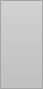 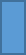 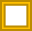 - рамка                                                   - стул                                                  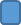 - розетка- кулер- аптечка- огнетушитель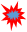 